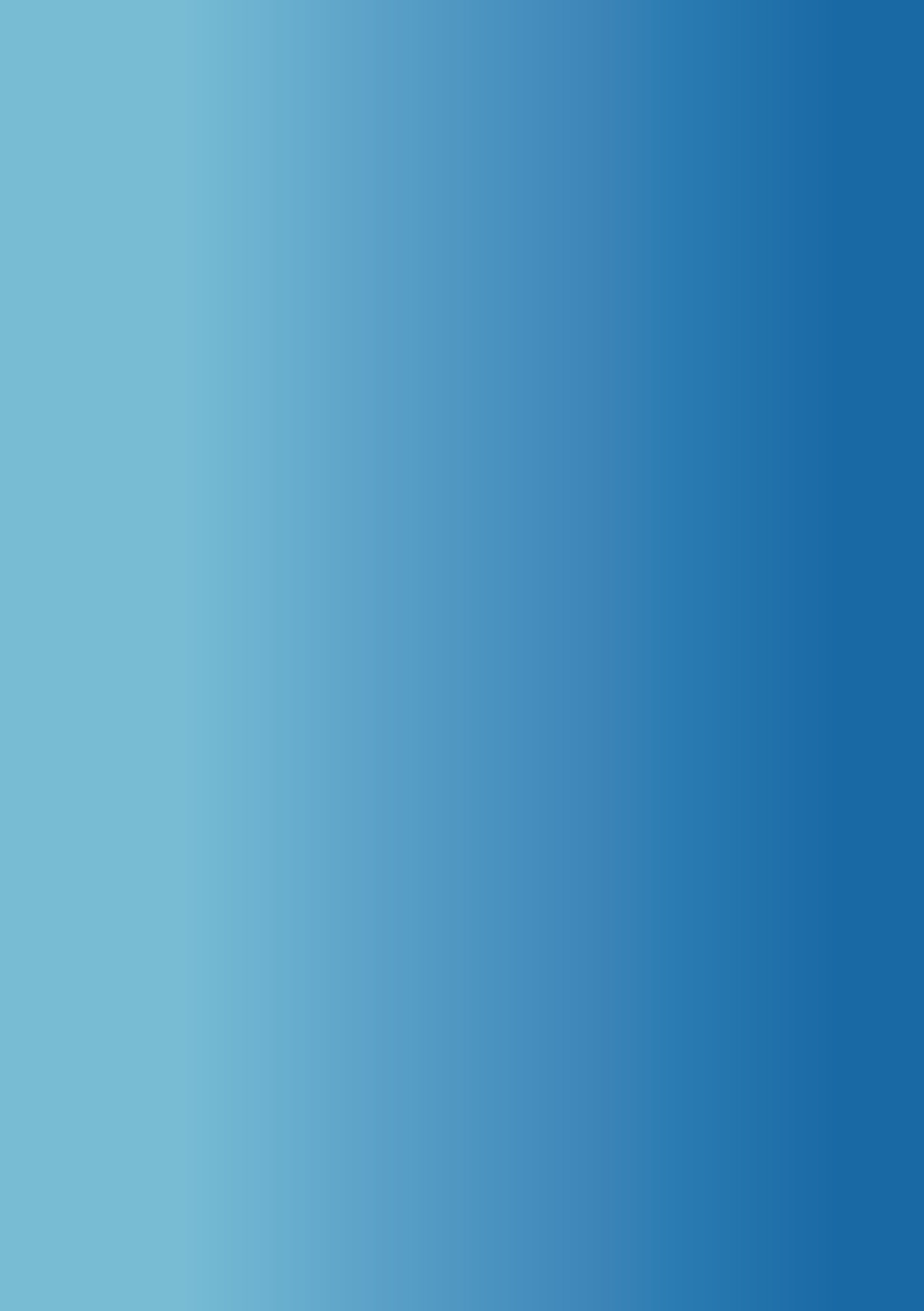 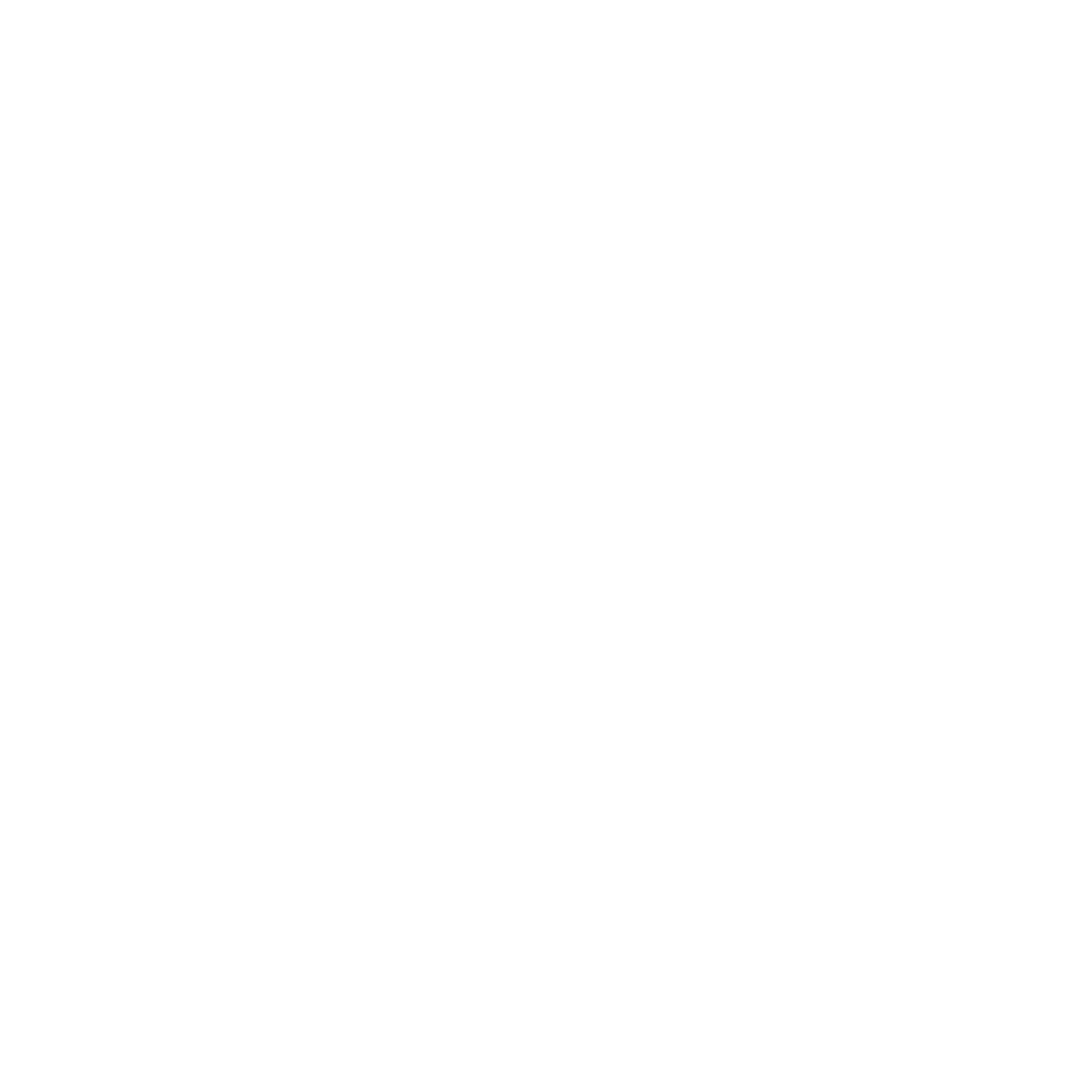 EUROPEAN CITY FACILITYModel de Concept de Investiții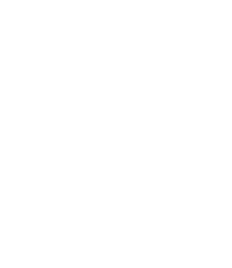 [Autoritatea locală/municipală sau grupul de municipalități][Titlul Conceptului de Investiții]Pregătit: [Dată]Asigurarea calității: [ex. evaluare, evaluare inter pares, etc.]Tabelul A – [1.7] Descrierea componentelor investițieiTabelul B – [5.1] Plan de lucruDescrierea investiției planificateDescrierea investiției planificateDescrierea investiției planificateDescrierea investiției planificateDescrierea investiției planificateDescrierea investiției planificateDescrierea investiției planificateInvestiție totală planificatăEUREUREUREUREUREURSurse de finanțareFinanțare solicitatăFinanțare solicitatăEUR/…%EUR/…%EUR/…%EUR/…%Surse de finanțareFonduri propriiFonduri propriiEUR/…% EUR/…% EUR/…% EUR/…% Surse de finanțareAlte surse [specificați]Alte surse [specificați]EUR/…% EUR/…% EUR/…% EUR/…% Locul investiției planificateAutoritatea locală/municipală (sau grupul din care face parte) și alte organizații implicateVă rugăm să furnizați numele organizației (organizațiilor) implicate, precum și codul LAU și NUTS 3 al autorității locale/municipale (sau grupul din care face parte).Vă rugăm să furnizați numele organizației (organizațiilor) implicate, precum și codul LAU și NUTS 3 al autorității locale/municipale (sau grupul din care face parte).Vă rugăm să furnizați numele organizației (organizațiilor) implicate, precum și codul LAU și NUTS 3 al autorității locale/municipale (sau grupul din care face parte).Vă rugăm să furnizați numele organizației (organizațiilor) implicate, precum și codul LAU și NUTS 3 al autorității locale/municipale (sau grupul din care face parte).Vă rugăm să furnizați numele organizației (organizațiilor) implicate, precum și codul LAU și NUTS 3 al autorității locale/municipale (sau grupul din care face parte).Vă rugăm să furnizați numele organizației (organizațiilor) implicate, precum și codul LAU și NUTS 3 al autorității locale/municipale (sau grupul din care face parte).Sector (sectoare) vizatePrezentare generală și obiectivele investiției planificateVă rugăm să descrieți pe scurt investiția planificată, indicând obiectivele principale, principalele măsuri planificate și cine și în ce mod ar trebui să beneficieze de ele.  [max. un paragraf]Vă rugăm să descrieți pe scurt investiția planificată, indicând obiectivele principale, principalele măsuri planificate și cine și în ce mod ar trebui să beneficieze de ele.  [max. un paragraf]Vă rugăm să descrieți pe scurt investiția planificată, indicând obiectivele principale, principalele măsuri planificate și cine și în ce mod ar trebui să beneficieze de ele.  [max. un paragraf]Vă rugăm să descrieți pe scurt investiția planificată, indicând obiectivele principale, principalele măsuri planificate și cine și în ce mod ar trebui să beneficieze de ele.  [max. un paragraf]Vă rugăm să descrieți pe scurt investiția planificată, indicând obiectivele principale, principalele măsuri planificate și cine și în ce mod ar trebui să beneficieze de ele.  [max. un paragraf]Vă rugăm să descrieți pe scurt investiția planificată, indicând obiectivele principale, principalele măsuri planificate și cine și în ce mod ar trebui să beneficieze de ele.  [max. un paragraf]Costurile și veniturile estimateCost total de exploatare (an)Cost total de exploatare (an)Cost total de exploatare (an)EUREUREURCosturile și veniturile estimateVenituri totale (an)Venituri totale (an)Venituri totale (an)EUREUREURViabilitatea economicăPerioada de rambursare Valoarea actuală netă  Valoarea actuală netă  Valoarea actuală netă  Rata internă de rentabilitateRata internă de rentabilitateViabilitatea economicăImpactul preconizatEconomiile de energieEconomiile de energieEconomiile de energieGWh/anImpactul preconizatProducția de energie regenerabilăProducția de energie regenerabilăProducția de energie regenerabilăGWh/anImpactul preconizatEmisiile de CO2 evitateEmisiile de CO2 evitateEmisiile de CO2 evitatetCO2eq/anImpactul preconizatAlte tipuri de impactAlte tipuri de impactAlte tipuri de impact[unitate]ContactContactPersoană de contactOrganizațieEntitatea juridică responsabilă și numărul TVA al acesteiaDepartament Strada, nr. Cod poștal, OrașȚarăTelefonE-MailConsultantDacă este cazul, vă rugăm să furnizați datele de contact (nume, companie, e-mail) ale consultantului care a susținut dezvoltarea Conceptului de investiții.Descriere detaliată a proiectului de investiții planificat Descriere detaliată a proiectului de investiții planificat Descriere detaliată a proiectului de investiții planificat 1.1. Obiective ale proiectului de investiții1.1. Obiective ale proiectului de investiții1.1. Obiective ale proiectului de investițiiVă rugăm să rezumați obiectivele generale și specifice ale proiectului.Vă rugăm să rezumați obiectivele generale și specifice ale proiectului.Vă rugăm să rezumați obiectivele generale și specifice ale proiectului.1.2.  Contextul general și justificarea proiectului1.2.  Contextul general și justificarea proiectului1.2.  Contextul general și justificarea proiectuluiVă rugăm să descrieți contextul general și justificarea proiectului de investiții planificat, referindu-vă la:Condiții-cadru generale, inclusiv statistici relevante (locale, naționale, Eurostat etc.) cu privire la teritoriul, populație etc .; și o perspectivă socială asupra contextului implementării proiectului;Cadrul politic relevant, inclusiv obiective și / sau angajamente politice (inclusiv SEAP, SECAP etc.);Context social în care proiectul de investiții va fi dezvoltat (de exemplu, cartier cu conotații sociale specifice), dacă este relevant;Alte proiecte de infrastructură municipală relevante care se desfășoară în paralel cu proiectul de investiții planificat, dacă este cazul.Vă rugăm să atașați orice document justificativ, de ex. SEAP, SECAP etc., în anexă.Vă rugăm să descrieți contextul general și justificarea proiectului de investiții planificat, referindu-vă la:Condiții-cadru generale, inclusiv statistici relevante (locale, naționale, Eurostat etc.) cu privire la teritoriul, populație etc .; și o perspectivă socială asupra contextului implementării proiectului;Cadrul politic relevant, inclusiv obiective și / sau angajamente politice (inclusiv SEAP, SECAP etc.);Context social în care proiectul de investiții va fi dezvoltat (de exemplu, cartier cu conotații sociale specifice), dacă este relevant;Alte proiecte de infrastructură municipală relevante care se desfășoară în paralel cu proiectul de investiții planificat, dacă este cazul.Vă rugăm să atașați orice document justificativ, de ex. SEAP, SECAP etc., în anexă.Vă rugăm să descrieți contextul general și justificarea proiectului de investiții planificat, referindu-vă la:Condiții-cadru generale, inclusiv statistici relevante (locale, naționale, Eurostat etc.) cu privire la teritoriul, populație etc .; și o perspectivă socială asupra contextului implementării proiectului;Cadrul politic relevant, inclusiv obiective și / sau angajamente politice (inclusiv SEAP, SECAP etc.);Context social în care proiectul de investiții va fi dezvoltat (de exemplu, cartier cu conotații sociale specifice), dacă este relevant;Alte proiecte de infrastructură municipală relevante care se desfășoară în paralel cu proiectul de investiții planificat, dacă este cazul.Vă rugăm să atașați orice document justificativ, de ex. SEAP, SECAP etc., în anexă.1.3. Descrierea proiectului de investiții1.3. Descrierea proiectului de investiții1.3. Descrierea proiectului de investițiiVă rugăm să descrieți proiectul de investiții, inclusiv măsurile tehnice planificate.În acest context, vă rugăm să furnizați detalii despre analiza tehnică de fundamentare (de exemplu, rezultate din audituri energetice realizate pentru proiect, evaluarea opțiunilor tehnologice adecvate etc.) și să vă referiți la:Pentru clădirile publice: numărul clădirilor, suprafețele utile gestionate, consumul curent de energie, opțiunile tehnologice propuse etc.Pentru îmbunătățirea eficienței distribuției de energie: îmbunătățirea prevăzută a eficienței energetice, cine deține instalațiile etc.Pentru producția de energie regenerabilă: sursa de energie regenerabilă utilizată, producția de energie prevăzută, opțiunile tehnologice propuse.Vă rugăm să descrieți, de asemenea, abordarea pentru agregarea / gruparea proiectelor de scară mică, dacă  este cazul.Vă rugăm să atașați orice document justificativ, de ex. (rezumat) audituri energetice, (rezumat) evaluări ale opțiunilor tehnologice etc., în Anexă.Vă rugăm să descrieți proiectul de investiții, inclusiv măsurile tehnice planificate.În acest context, vă rugăm să furnizați detalii despre analiza tehnică de fundamentare (de exemplu, rezultate din audituri energetice realizate pentru proiect, evaluarea opțiunilor tehnologice adecvate etc.) și să vă referiți la:Pentru clădirile publice: numărul clădirilor, suprafețele utile gestionate, consumul curent de energie, opțiunile tehnologice propuse etc.Pentru îmbunătățirea eficienței distribuției de energie: îmbunătățirea prevăzută a eficienței energetice, cine deține instalațiile etc.Pentru producția de energie regenerabilă: sursa de energie regenerabilă utilizată, producția de energie prevăzută, opțiunile tehnologice propuse.Vă rugăm să descrieți, de asemenea, abordarea pentru agregarea / gruparea proiectelor de scară mică, dacă  este cazul.Vă rugăm să atașați orice document justificativ, de ex. (rezumat) audituri energetice, (rezumat) evaluări ale opțiunilor tehnologice etc., în Anexă.Vă rugăm să descrieți proiectul de investiții, inclusiv măsurile tehnice planificate.În acest context, vă rugăm să furnizați detalii despre analiza tehnică de fundamentare (de exemplu, rezultate din audituri energetice realizate pentru proiect, evaluarea opțiunilor tehnologice adecvate etc.) și să vă referiți la:Pentru clădirile publice: numărul clădirilor, suprafețele utile gestionate, consumul curent de energie, opțiunile tehnologice propuse etc.Pentru îmbunătățirea eficienței distribuției de energie: îmbunătățirea prevăzută a eficienței energetice, cine deține instalațiile etc.Pentru producția de energie regenerabilă: sursa de energie regenerabilă utilizată, producția de energie prevăzută, opțiunile tehnologice propuse.Vă rugăm să descrieți, de asemenea, abordarea pentru agregarea / gruparea proiectelor de scară mică, dacă  este cazul.Vă rugăm să atașați orice document justificativ, de ex. (rezumat) audituri energetice, (rezumat) evaluări ale opțiunilor tehnologice etc., în Anexă.1.4. Analiză de piață și bariere1.4. Analiză de piață și bariere1.4. Analiză de piață și bariereVă rugăm să descrieți:Condiții relevante ale pieței și potențiali concurenți; Bariere și obstacole generale identificate pentru proiect și modalități de a rezolva aceste probleme.Vă rugăm să atașați documentele justificative în Anexă.Vă rugăm să descrieți:Condiții relevante ale pieței și potențiali concurenți; Bariere și obstacole generale identificate pentru proiect și modalități de a rezolva aceste probleme.Vă rugăm să atașați documentele justificative în Anexă.Vă rugăm să descrieți:Condiții relevante ale pieței și potențiali concurenți; Bariere și obstacole generale identificate pentru proiect și modalități de a rezolva aceste probleme.Vă rugăm să atașați documentele justificative în Anexă.1.5. Rezumat al impactului preconizat1.5. Rezumat al impactului preconizat1.5. Rezumat al impactului preconizatVă rugăm să completați tabelul de mai jos cu rezultatele preconizate prin implementarea proiectului de investiții.Vă rugăm să furnizați detalii despre calcul, inclusiv ipoteze de lucru relevante, nivel de referință, factori de conversie etc., în Anexă.Vă rugăm să completați tabelul de mai jos cu rezultatele preconizate prin implementarea proiectului de investiții.Vă rugăm să furnizați detalii despre calcul, inclusiv ipoteze de lucru relevante, nivel de referință, factori de conversie etc., în Anexă.Vă rugăm să completați tabelul de mai jos cu rezultatele preconizate prin implementarea proiectului de investiții.Vă rugăm să furnizați detalii despre calcul, inclusiv ipoteze de lucru relevante, nivel de referință, factori de conversie etc., în Anexă.Economiile de energieGWh/anProducția de energie regenerabilăGWh/anEmisiile de CO2 evitatetCO2eq/anAlte tipuri de impact (social, climatice) ex. Condiții de viață/muncă îmbunătățite, reducerea poluării, măsuri de adaptare, etc.ex. Condiții de viață/muncă îmbunătățite, reducerea poluării, măsuri de adaptare, etc.1.6.  Potențial de replicare și/sau de scalare1.6.  Potențial de replicare și/sau de scalare1.6.  Potențial de replicare și/sau de scalareVă rugăm să explicați modul în care proiectul poate fi replicat în alte contexte și / sau potențialul de a fi adaptat (în regiune), evidențiind potențialii parteneri necesari și referindu-vă la:Replicare internă / modernizare (upscaling) în cadrul organizației asociate;Extindere, asociere cu alte organizații; și / sauReplicarea de către alții.Vă rugăm să explicați modul în care proiectul poate fi replicat în alte contexte și / sau potențialul de a fi adaptat (în regiune), evidențiind potențialii parteneri necesari și referindu-vă la:Replicare internă / modernizare (upscaling) în cadrul organizației asociate;Extindere, asociere cu alte organizații; și / sauReplicarea de către alții.Vă rugăm să explicați modul în care proiectul poate fi replicat în alte contexte și / sau potențialul de a fi adaptat (în regiune), evidențiind potențialii parteneri necesari și referindu-vă la:Replicare internă / modernizare (upscaling) în cadrul organizației asociate;Extindere, asociere cu alte organizații; și / sauReplicarea de către alții.1.7.  Rezumatul componentei (componentelor) de investiții1.7.  Rezumatul componentei (componentelor) de investiții1.7.  Rezumatul componentei (componentelor) de investițiiVă rugăm să prezentați pe scurt componenta (componentele) de investiții în tabelul A.Vă rugăm să prezentați pe scurt componenta (componentele) de investiții în tabelul A.Vă rugăm să prezentați pe scurt componenta (componentele) de investiții în tabelul A.Sector(sectoare) de investiții: (vă rugăm specificați)Sector(sectoare) de investiții: (vă rugăm specificați)Sector(sectoare) de investiții: (vă rugăm specificați)Sector(sectoare) de investiții: (vă rugăm specificați)Sector(sectoare) de investiții: (vă rugăm specificați)Sector(sectoare) de investiții: (vă rugăm specificați)Sector(sectoare) de investiții: (vă rugăm specificați)Sector(sectoare) de investiții: (vă rugăm specificați)Sector(sectoare) de investiții: (vă rugăm specificați)#Componentă  a investițieiDescrierea componentei investițieiUnitateConsumul actual de energie (GWh/an)Economiile de energie (%)Producția de energie regenerabilă 
(GWh/an)Perioada de rambursareCostul total al investiției (EUR)123456…TOTALTOTALPromotor(i) și actori cheie (locali)Promotor(i) și actori cheie (locali)Promotor(i) și actori cheie (locali)Promotor(i) și actori cheie (locali)2.1. Prezentare generală a promotorului (promotorilor) proiectului2.1. Prezentare generală a promotorului (promotorilor) proiectului2.1. Prezentare generală a promotorului (promotorilor) proiectului2.1. Prezentare generală a promotorului (promotorilor) proiectuluiVă rugăm să descrieți pe scurt:Promotorul (promotorii) proiectului și interesul lor pentru proiect, diferențiat astfel:organizația care conduce proiectul de investiții șialte organizații asociate acesteia.Dacă au experiență anterioară în programul de investiții;Nivelul de angajament al promotorului (promotorilor) față de proiectul de investiții planificat.Vă rugăm să atașați orice document justificativ, de ex. scrisori de angajament / sprijin din partea partenerilor asociați etc., din anexă.Vă rugăm să descrieți pe scurt:Promotorul (promotorii) proiectului și interesul lor pentru proiect, diferențiat astfel:organizația care conduce proiectul de investiții șialte organizații asociate acesteia.Dacă au experiență anterioară în programul de investiții;Nivelul de angajament al promotorului (promotorilor) față de proiectul de investiții planificat.Vă rugăm să atașați orice document justificativ, de ex. scrisori de angajament / sprijin din partea partenerilor asociați etc., din anexă.Vă rugăm să descrieți pe scurt:Promotorul (promotorii) proiectului și interesul lor pentru proiect, diferențiat astfel:organizația care conduce proiectul de investiții șialte organizații asociate acesteia.Dacă au experiență anterioară în programul de investiții;Nivelul de angajament al promotorului (promotorilor) față de proiectul de investiții planificat.Vă rugăm să atașați orice document justificativ, de ex. scrisori de angajament / sprijin din partea partenerilor asociați etc., din anexă.Vă rugăm să descrieți pe scurt:Promotorul (promotorii) proiectului și interesul lor pentru proiect, diferențiat astfel:organizația care conduce proiectul de investiții șialte organizații asociate acesteia.Dacă au experiență anterioară în programul de investiții;Nivelul de angajament al promotorului (promotorilor) față de proiectul de investiții planificat.Vă rugăm să atașați orice document justificativ, de ex. scrisori de angajament / sprijin din partea partenerilor asociați etc., din anexă.2.2. Proprietarii de active și structura de management2.2. Proprietarii de active și structura de management2.2. Proprietarii de active și structura de management2.2. Proprietarii de active și structura de managementVă rugăm să descrieți pe scurt:Structura de proprietate a promotorului (promotorilor) de proiecte asupra activelor în cauză;Relațiile (legale) dintre organizațiile de conducere și asociate cu privire la întreaga investiție;Structura organizațională și procesele de luare a deciziilor pentru implementarea proiectului de investiții, explicând modul în care se iau deciziile și cine ia aceste decizii.Vă rugăm să descrieți pe scurt:Structura de proprietate a promotorului (promotorilor) de proiecte asupra activelor în cauză;Relațiile (legale) dintre organizațiile de conducere și asociate cu privire la întreaga investiție;Structura organizațională și procesele de luare a deciziilor pentru implementarea proiectului de investiții, explicând modul în care se iau deciziile și cine ia aceste decizii.Vă rugăm să descrieți pe scurt:Structura de proprietate a promotorului (promotorilor) de proiecte asupra activelor în cauză;Relațiile (legale) dintre organizațiile de conducere și asociate cu privire la întreaga investiție;Structura organizațională și procesele de luare a deciziilor pentru implementarea proiectului de investiții, explicând modul în care se iau deciziile și cine ia aceste decizii.Vă rugăm să descrieți pe scurt:Structura de proprietate a promotorului (promotorilor) de proiecte asupra activelor în cauză;Relațiile (legale) dintre organizațiile de conducere și asociate cu privire la întreaga investiție;Structura organizațională și procesele de luare a deciziilor pentru implementarea proiectului de investiții, explicând modul în care se iau deciziile și cine ia aceste decizii.2.3. Profilul de risc pentru entitatea (entitățile) care va/vor fi responsabilă(e) financiar2.3. Profilul de risc pentru entitatea (entitățile) care va/vor fi responsabilă(e) financiar2.3. Profilul de risc pentru entitatea (entitățile) care va/vor fi responsabilă(e) financiar2.3. Profilul de risc pentru entitatea (entitățile) care va/vor fi responsabilă(e) financiarVă rugăm să furnizați orice informație care poate ajuta la stabilirea profilului de risc financiar, de ex. evaluare financiară, valori mobiliare / garanții, rating de credit, dacă este disponibil.Vă rugăm să furnizați orice informație care poate ajuta la stabilirea profilului de risc financiar, de ex. evaluare financiară, valori mobiliare / garanții, rating de credit, dacă este disponibil.Vă rugăm să furnizați orice informație care poate ajuta la stabilirea profilului de risc financiar, de ex. evaluare financiară, valori mobiliare / garanții, rating de credit, dacă este disponibil.Vă rugăm să furnizați orice informație care poate ajuta la stabilirea profilului de risc financiar, de ex. evaluare financiară, valori mobiliare / garanții, rating de credit, dacă este disponibil.2.4. Analiza actorilor cheie (locali)2.4. Analiza actorilor cheie (locali)2.4. Analiza actorilor cheie (locali)2.4. Analiza actorilor cheie (locali)Vă rugăm să:Descrieți alți actori cheie (societatea civilă, din domeniul economic etc.) și rolul lor pentru succesul proiectului de investiții;Evidențiați nevoile și așteptările lor de la proiectul de investiții propus;Indicați nivelul lor actual de sprijin; șiDescrieți strategia de implicare viitoare, utilizând tabelul următor.Vă rugăm să atașați orice document justificativ, de ex. dovada sprijinului, etc., în Anexă.Vă rugăm să:Descrieți alți actori cheie (societatea civilă, din domeniul economic etc.) și rolul lor pentru succesul proiectului de investiții;Evidențiați nevoile și așteptările lor de la proiectul de investiții propus;Indicați nivelul lor actual de sprijin; șiDescrieți strategia de implicare viitoare, utilizând tabelul următor.Vă rugăm să atașați orice document justificativ, de ex. dovada sprijinului, etc., în Anexă.Vă rugăm să:Descrieți alți actori cheie (societatea civilă, din domeniul economic etc.) și rolul lor pentru succesul proiectului de investiții;Evidențiați nevoile și așteptările lor de la proiectul de investiții propus;Indicați nivelul lor actual de sprijin; șiDescrieți strategia de implicare viitoare, utilizând tabelul următor.Vă rugăm să atașați orice document justificativ, de ex. dovada sprijinului, etc., în Anexă.Vă rugăm să:Descrieți alți actori cheie (societatea civilă, din domeniul economic etc.) și rolul lor pentru succesul proiectului de investiții;Evidențiați nevoile și așteptările lor de la proiectul de investiții propus;Indicați nivelul lor actual de sprijin; șiDescrieți strategia de implicare viitoare, utilizând tabelul următor.Vă rugăm să atașați orice document justificativ, de ex. dovada sprijinului, etc., în Anexă.Tip de actor cheieNivelul actual de implicareActivități viitoare de implicareInstrumente/canale pentru diseminare și interacțiuneAnaliză juridică3.1. Fezabilitatea juridică a investiției planificateVă rugăm să:Descrieți cerințele legale (locale, naționale și chiar internaționale) aplicabile investițiilor planificate, de ex. reglementări privindtipurile de investiții disponibile și condițiile-cadru,abordarea efectivă a investițiilor structurarea și calendarul etapelor de investiții unice (incluzând regulile privind achizițiile publice sau contabilitatea datoriilor) etc.Clarificarea posibilelor stimulente legale / de reglementare și modul în care acestea vor fi utilizate pentru a beneficia proiectuluiClarificați posibile obstacole legale / de reglementare și modul în care acestea vor fi abordate.Vă rugăm să descrieți evaluările și studiile pregătitoare realizate pe parcursul dezvoltării conceptului de investiții și să atașați (rezumatul) analizelor efectuate conceptului de investiții. Vă rugăm să precizați și dacă este necesară o Evaluare a Impactului asupra Mediului (EIA) ; dacă da și dacă a fost deja realizată, descrieți pe scurt rezultatele acesteia.Analiză economică și financiarăAnaliză economică și financiarăAnaliză economică și financiarăAnaliză economică și financiară4.1. Costuri și venituri estimate4.1. Costuri și venituri estimate4.1. Costuri și venituri estimate4.1. Costuri și venituri estimateVă rugăm să specificați:Costurile estimate pe categorii de costuri, diferențiată între CAPEX și OPEX (costuri de echipament și instalare, costuri de personal, subcontractare externă, costuri de întreținere etc.);Economii de costuri și alte venituri.Vă rugăm să rezumați aceste costuri și venituri în tabelul de mai jos. Vă rugăm să prezentați o prognoză mai detaliată (care prezintă costurile pe fiecare componentă de investiție) privind dezvoltarea fluxului de numerar pe parcursul vieții proiectului de investiții în Anexă.Vă rugăm să specificați:Costurile estimate pe categorii de costuri, diferențiată între CAPEX și OPEX (costuri de echipament și instalare, costuri de personal, subcontractare externă, costuri de întreținere etc.);Economii de costuri și alte venituri.Vă rugăm să rezumați aceste costuri și venituri în tabelul de mai jos. Vă rugăm să prezentați o prognoză mai detaliată (care prezintă costurile pe fiecare componentă de investiție) privind dezvoltarea fluxului de numerar pe parcursul vieții proiectului de investiții în Anexă.Vă rugăm să specificați:Costurile estimate pe categorii de costuri, diferențiată între CAPEX și OPEX (costuri de echipament și instalare, costuri de personal, subcontractare externă, costuri de întreținere etc.);Economii de costuri și alte venituri.Vă rugăm să rezumați aceste costuri și venituri în tabelul de mai jos. Vă rugăm să prezentați o prognoză mai detaliată (care prezintă costurile pe fiecare componentă de investiție) privind dezvoltarea fluxului de numerar pe parcursul vieții proiectului de investiții în Anexă.Vă rugăm să specificați:Costurile estimate pe categorii de costuri, diferențiată între CAPEX și OPEX (costuri de echipament și instalare, costuri de personal, subcontractare externă, costuri de întreținere etc.);Economii de costuri și alte venituri.Vă rugăm să rezumați aceste costuri și venituri în tabelul de mai jos. Vă rugăm să prezentați o prognoză mai detaliată (care prezintă costurile pe fiecare componentă de investiție) privind dezvoltarea fluxului de numerar pe parcursul vieții proiectului de investiții în Anexă.CAPEXCAPEXCAPEXCAPEXCost estimat al proceselor de planificareCost estimat al proceselor de planificareEUREURCost estimat de instalareCost estimat de instalareEUREURCost estimat al echipamentelorCost estimat al echipamentelorEUREURAltele [vă rugăm să detaliați]Altele [vă rugăm să detaliați]EUREURCostul total al investițieiCostul total al investițieiEUREUROPEXOPEXOPEXOPEXCost estimat pentru întreținere (an)Cost estimat pentru întreținere (an)EUREURCostul estimat pentru personal (an)Costul estimat pentru personal (an)EUREURCost estimat pentru subcontractare externă (an)Cost estimat pentru subcontractare externă (an)EUREURAltele [vă rugăm să detaliați]Altele [vă rugăm să detaliați]EUREURCost total de exploatare (an)Cost total de exploatare (an)EUREURVenituriVenituriVenituriVenituriEconomii de energie (an)Economii de energie (an)EUREURTaxa de Operare și Întreținere (O&I) (an)Taxa de Operare și Întreținere (O&I) (an)EUREURFurnizarea de energie (an)Furnizarea de energie (an)EUREURAlte venituri (an) [vă rugăm să detaliați]Alte venituri (an) [vă rugăm să detaliați]EUREURVenituri totale (an)Venituri totale (an)EUREUR4.2. Viabilitate economică4.2. Viabilitate economică4.2. Viabilitate economică4.2. Viabilitate economicăVă rugăm să completați tabelul de mai jos cu indicatorii pentru investiție.Vă rugăm să completați tabelul de mai jos cu indicatorii pentru investiție.Vă rugăm să completați tabelul de mai jos cu indicatorii pentru investiție.Vă rugăm să completați tabelul de mai jos cu indicatorii pentru investiție.Perioada de rambursare simplăValoarea actuală netă Valoarea actuală netă Rata internă de rentabilitateVă rugăm să atașați calculele aferente în Anexă, justificând rata de actualizare aplicată și menționând aspectele specifice ale proiectului / tehnologiei utilizate (de exemplu, durata de viață, întreținerea etc.).Vă rugăm să atașați calculele aferente în Anexă, justificând rata de actualizare aplicată și menționând aspectele specifice ale proiectului / tehnologiei utilizate (de exemplu, durata de viață, întreținerea etc.).Vă rugăm să atașați calculele aferente în Anexă, justificând rata de actualizare aplicată și menționând aspectele specifice ale proiectului / tehnologiei utilizate (de exemplu, durata de viață, întreținerea etc.).Vă rugăm să atașați calculele aferente în Anexă, justificând rata de actualizare aplicată și menționând aspectele specifice ale proiectului / tehnologiei utilizate (de exemplu, durata de viață, întreținerea etc.).4.3. Măsurile preventive de diminuare a riscurilor4.3. Măsurile preventive de diminuare a riscurilor4.3. Măsurile preventive de diminuare a riscurilor4.3. Măsurile preventive de diminuare a riscurilorVă rugăm să prezentați riscurile critice care pot afecta implementarea proiectului, probabilitatea lor de apariție și impactul potențial asupra proiectului, precum și măsurile de atenuare corespunzătoare planificate pentru îndeplinirea obiectivelor de investiții, prin utilizarea tabelului de mai jos. Exemple de riscuri includ modificări legislative, probleme de reglementare, scrutine viitoare, riscuri de finanțare, riscuri de cerere, riscuri de aprobare, indisponibilitatea expertizei necesare etc.Vă rugăm să prezentați riscurile critice care pot afecta implementarea proiectului, probabilitatea lor de apariție și impactul potențial asupra proiectului, precum și măsurile de atenuare corespunzătoare planificate pentru îndeplinirea obiectivelor de investiții, prin utilizarea tabelului de mai jos. Exemple de riscuri includ modificări legislative, probleme de reglementare, scrutine viitoare, riscuri de finanțare, riscuri de cerere, riscuri de aprobare, indisponibilitatea expertizei necesare etc.Vă rugăm să prezentați riscurile critice care pot afecta implementarea proiectului, probabilitatea lor de apariție și impactul potențial asupra proiectului, precum și măsurile de atenuare corespunzătoare planificate pentru îndeplinirea obiectivelor de investiții, prin utilizarea tabelului de mai jos. Exemple de riscuri includ modificări legislative, probleme de reglementare, scrutine viitoare, riscuri de finanțare, riscuri de cerere, riscuri de aprobare, indisponibilitatea expertizei necesare etc.Vă rugăm să prezentați riscurile critice care pot afecta implementarea proiectului, probabilitatea lor de apariție și impactul potențial asupra proiectului, precum și măsurile de atenuare corespunzătoare planificate pentru îndeplinirea obiectivelor de investiții, prin utilizarea tabelului de mai jos. Exemple de riscuri includ modificări legislative, probleme de reglementare, scrutine viitoare, riscuri de finanțare, riscuri de cerere, riscuri de aprobare, indisponibilitatea expertizei necesare etc.RiscProbabilitateImpactMăsuri de atenuare4.4. Abordarea finanțării și surse de finanțare4.4. Abordarea finanțării și surse de finanțareVă rugăm să descrieți în detaliu abordarea de finanțare prevăzută, inclusiv diferitele surse de finanțare (de exemplu, fonduri proprii, subvenții, împrumuturi nerambursabile, împrumuturi (bancare), garanții, investiții externe etc.) și stadiul finanțării (în consultare, în desfășurare, în negocieri, contractat). Vă rugăm să indicați sursele de finanțare planificate pentru investiția în tabelul de mai jos, inclusiv finanțarea solicitată.Vă rugăm să descrieți în detaliu abordarea de finanțare prevăzută, inclusiv diferitele surse de finanțare (de exemplu, fonduri proprii, subvenții, împrumuturi nerambursabile, împrumuturi (bancare), garanții, investiții externe etc.) și stadiul finanțării (în consultare, în desfășurare, în negocieri, contractat). Vă rugăm să indicați sursele de finanțare planificate pentru investiția în tabelul de mai jos, inclusiv finanțarea solicitată.Costul total al investițieiEUR/100%Finanțare solicitată EUR/…% Fonduri propriiEUR/…%Alte surse [vă rugăm să detaliați]EUR/…%Foaie de parcurs a investiției5.1. Activități de asistență tehnică  Vă rugăm să descrieți dacă sunt necesare alte tipuri de suport suplimentare în etapa de pregătire sau vor fi necesare în timpul implementării proiectului de investiții (de exemplu, expertiză tehnică, consultanță juridică, pregătire achiziții, structurare financiară, audituri energetice, planuri de afaceri etc.) .5.2. Plan de lucruVă rugăm să indicați clar starea proiectului / investiției până în prezent (de exemplu, starea aprobărilor și a permisiunilor, orice activități care lipsesc pentru a putea începe proiectul).Utilizați tabelul de mai jos pentru a prezenta următorii pași din procesul de lansare a investițiilor planificate, inclusiv planificarea lucrărilor și alocarea resurselor.Vă rugăm să atașați o diagramă Gantt a conceptului de investiții.#Etapa investițieiDescrierea etapei investițieiData de început preconizatăData de finalizare preconizatăPrincipalul rezultatResponsabil (inclusiv  nivelul de implicare )12345678910…Anexe Anexe 1.2.Contextul general și justificarea proiectului Documente justificative, ex. SEAP/SECAP. 1.3.Descrierea proiectului de investițiiDocumente justificative, ex. audituri energetice (rezumat); evaluarea soluțiilor tehnologice adecvate, etc. 1.4.Analiză de piață și bariere Documente justificative privind analiza de piață realizată pentru proiect. 1.5.Rezumat al impactului preconizat Detalii privind calculele, inclusiv ipoteze relevante, niveluri de referință, factori de conversie etc. 2.1.Prezentare generală a promotorului (promotorilor) proiectului Documente justificative, ex. scrisori de suport/angajament etc.2.4.Analiza actorilor cheie (locali)Documente justificative, de ex. scrisori de suport etc.3.1.Fezabilitatea juridică a investiției planificate Rezumate ale analizelor efectuate privind fezabilitatea juridică și documente justificative, dacă este cazul.4.1.Costuri și venituri estimate Planul fluxurilor de numerar.4.2.Viabilitate economică Calcule realizate, clarificări/justificări privind rata de discount aplicată și detalii privind elementele specifice ale proiectului/tehnologiilor utilizate (ex. durată de viață, mentenanță etc.).5.2.Planul de lucruDiagrama Gantt a Planului de lucru.